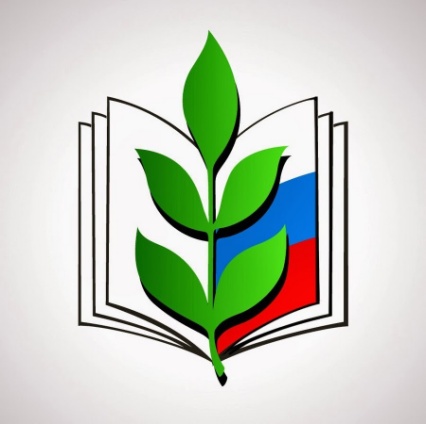 Открытый (публичный) отчет Новосильской районной организации профсоюза работников народного образования и науки за 2020 год. Г.Новосиль2020 год        Профсоюз сегодня–это единственная организация, которая защищает социально – экономические права работников, добивается выполнения социальных гарантий, улучшает микроклимат в коллективах.         По состоянию на 1 января 2021 года в структуру Новосильской районной организации Профсоюза входят 9 первичных профсоюзных организаций, из них 6 – малочисленных: в том числе 5 – общеобразовательные учреждения, 1 – профсоюзная организация общего образования, молодежной политики и спорта. Общий охват профсоюзным членством на 01.01.2021 года составляет 72,8%. Общая численность членов Профсоюза составляет 146 человек. Из них педагогических работников –92 человека, обслуживающий персонал – 54 человека. За 2020 год вновь созданных первичных профсоюзных организаций нет. Принято в Профсоюз за 2020 год 5 человек.        Важнейшим показателем в оценке эффективности организационно-уставной деятельности районной и первичных организаций Профсоюза является уровень профсоюзного членства работников. Состояние профсоюзного членства - самая актуальная задача, стоящая перед профсоюзным активом районной организации. На заседаниях президиума РС рассматривались вопросы «О статистических отчётах первичных профсоюзных организаций», «Анализ состояния профсоюзного членства в районной организации Профсоюза», «О работе по мотивации профсоюзного членства в первичных профорганизациях». Но, к сожалению, этот вопрос остается злободневным и на сегодняшний день.       Хорошо понимаем, что эта проблема  во многом зависит от знаний председателей и профактива, поэтому президиум РС Профсоюза продолжал обучение профактива.В каждую первичную профсоюзную организацию регулярно  направлялись, методические рекомендации и актуальная информация для членов Профсоюза.       Основные направления работы Новосильской районной организации Профсоюза работников народного образования и науки РФ:- защита социально-экономических прав членов Профсоюза;- правозащитная работа;- информационная работа;- социальное партнерство;- охрана труда и здоровья работников;- организационно-финансовое укрепление районной организации;-  коллективные действия.        Работа Новосильского районного Совета Профсоюза, первичных профорганизаций строилась в соответствии с планами работы областной, районной организаций  Профсоюза.       В 2020 году распространение новой коронавирусной инфекции внесло свои коррективы в работу как образовательных учреждений, так и работу районной профсоюзной организации. В целях обеспечения безопасности жизни и здоровья трудящихся, соблюдая решения регионального оперативного штаба по недопущению завоза и распространения CОVID-2019 (на территории Орловской области), Роспотребнадзора в 2020 году работа районного Совета, президиума районной организации Профсоюза проводилась в ином формате. Работа Совета, президиума районной организации Профсоюза чередовалась в режиме офлайн и онлайн, а также более активно использовались интернет-площадки: Facebook, WhatsApp, Вконтакте      В текущем году состоялось 4 заседания районного Совета, где были рассмотрены вопросы: - социального партнерства; -состояние организационно-уставной работы и делопроизводства в первичных профсоюзных организациях; - об участии в акциях профсоюзов; - об информационной работе; - об утверждении статистических отчетов; - об утверждении сметы доходов и расходов и др.      В течение 2020 года президиум районной профсоюзной организации собирался по мере необходимости. На заседаниях рассматривались вопросы:- об оказании материальной помощи членам Профсоюза;- обращения членов Профсоюза; - о награждении профсоюзного актива; - о создании здоровых и безопасных условий труда работникам учреждений образования;-об утверждении открытого (публичного) отчета Новосильской районной организации Профсоюза; -о расходовании средств  профсоюзного бюджета и др.     Организационная работа.     Профсоюзный комитет и его председатель - основа деятельности общественной организации, поэтому вся работа строилась через председателей профкомов. С уверенностью могу сказать, что в нашем районе председатели профкомов - это дружный, сплоченный коллектив единомышленников.     Именно в первичке - центре всех проблем, которыми живет система образования, от грамотной политики профкома, правильно выстроенной системы социального партнерства зависит успех общего дела, будущее образования и его флагмана - учителя.     Районный Совет Профсоюза практикует различные  формы работы с председателями первичных профсоюзных организаций, профсоюзным активом и всеми членами Профсоюза.    Продолжалась работа по укреплению нормативно-правовой базы первичных профсоюзных организации. В целях реализации главной уставной задачи - защиты социально-трудовых прав и профессиональных интересов работников доносится до понимания и осознания членов Профсоюза, что смысл профсоюзной работы неизмеримо шире, чем оказание материальной поддержки и организации культурно-массовых мероприятий. Учим использовать предоставленные законом возможности для улучшения условий труда, обретаем опыт совместной коллективной защиты своих прав и интересов, вместе учимся жить в условиях социально-правовой защищённости.     В районе сложилась система социального партнёрства, которая включает трехстороннее отраслевое Соглашение, коллективные договоры, локальные нормативные акты образовательных учреждений.     Решение всех вопросов проходит путём конструктивного диалога в интересах работников образовательных учреждений. Выполнение Соглашения контролируется всеми сторонами.     В образовательных учреждениях сложилась чёткая система заключения коллективных договоров в соответствии с трудовым кодексом РФ. Охват учреждений коллективными договорами составляет 100%. Нарушений по выполнению КД не наблюдалось, обращений с жалобами от работников не поступало     Охрана труда     Одним из главных условий, призванных обеспечить достойную жизнь и свободное развитие человека, является труд.     Вопросы охраны труда – одно из важнейших составляющих частей трудового права. Главная задача по охране труда - совместными усилиями администраций ОУ и профсоюзных комитетов добиваться выполнения действующего законодательства по охране труда с целью создания безопасных условий всех участников образовательного процесса. В 2020 году Новосильская районная профсоюзная организация приняла участие в: - региональной тематической проверке по вопросу «Соблюдение социальных гарантий педагогическим работникам, привлекаемым к организации и проведению государственной итоговой аттестации обучающихся». При проведении проверки нарушений не выявлено.     В отчетном году проводился мониторинг проведения СОУТ в образовательных учреждениях. Из 125 мест, подлежащих специальной оценке условий труда, 93 прошли СОУТ. Во всех образовательных учреждениях работают совместные комиссии по охране труда с обязательным участием представителей профкомов школ. Ежегодно  районный Совет принимает участие в комиссии по приёмке ОУ к новому учебному году, обеспечивая общественный контроль условий труда членов Профсоюза. В Новосильской районной организации Профсоюза имеется внештатный инспектор по охране труда. Всего финансирование мероприятий по охране составило 212,4 тыс. рублей.     Первичные профсоюзные организации приняли активное участие в первомайской Единой Интернет-акции Профсоюзов.     В соответствии с постановлением Исполкома ФНПР от 18.09.2020 г. №5-8 «О подготовке и проведении Всероссийской акции профсоюзов в рамках Всемирного дня действий «За достойный труд!» в 2020 году 9 первичных профсоюзных организаций, активные члены Профсоюза Новосильской районной организации Профсоюза работников народного образования и науки РФ приняли участие в ежегодной профсоюзной акции «За достойный труд!, которая прошла под девизом: «Стране нужны рабочие места: Защитим существующие, создадим новые!». В первичных профсоюзных организациях прошло обсуждение Резолюции ФНПР, просмотрено видеообращение Председателя ФНПР Шмакова М. В., проведены собрания трудового коллектива с присутствием руководителей образовательных учреждений - социальных партнеров, в ходе которых рассмотрены вопросы выполнения пунктов коллективных договоров, касающихся трудовых отношений и охраны труда работников, соблюдения санитарно-эпидемиологических мероприятий. Общий охват членов Профсоюза, принявших участие в акции составил 167 человек.     С 2019 года Новосильская  районная организация Профсоюза в составе Орловской областной организации начала работать в «Пилотном проекте АИС». В течение всего 2020 года председателями районной и первичных организаций Профсоюза продолжена работа в системе автоматизированного учета членов Профсоюза. Прослушаны декабрьские вебинары по автоматизированной системе управления, проведенные ЦС Профсоюза. Мы столкнулись с небольшими затруднениями при заполнении годовых статистических отчетов по формам 5-СП и 2-СП первичных и районной организации Профсоюза. Но на сегодняшний день они сформированы в электронном виде. Председателям первичных профсоюзных организаций необходимо в 2021 году продолжить работу в системе АИС, освоить бонусную программу.     Августовское педагогическое совещание, которое состоялось 7 августа 2020 года прошло в очно - дистанционном формате в малом зале администрации района с ограниченным количеством человек, при соблюдении санитарных норм.     На совещании присутствовали Глава Новосильского района Демин Е.Н., руководители образовательных учреждений, педагоги, награжденные Грамотами Министерства просвещения РФ, Губернатора Орловской области, Главы района, начальника отдела образования, районного Совета Профсоюза работников народного образования и науки РФ. Глава района Демин Е.Н. поздравил всех с новым 2020-2021 учебным годом и вручил Почетные грамоты педагогическим работникам.     Барцева Л.О., учитель начальных классов МБОУ Голунской СОШ была награждена Почетной грамотой ЦК Профсоюза работников народного образования и науки РФ;     Смирнова Н.Е., учитель русского языка и литературы МБОУ Новосильской СОШ – Почетной грамотой обкома Профсоюза работников народного образования и науки РФ;     Шанина Н.С., воспитатель МБДОУ «Детский сад №1 «Солнышко»» г. Новосиля - Почетной грамотой РС Профсоюза работников народного образования и науки РФ;     Щукина Т.В., воспитатель МБДОУ «Детский сад №1 «Солнышко»» г. Новосиля - Почетной Грамотоой РС Профсоюза работников народного образования и науки РФ.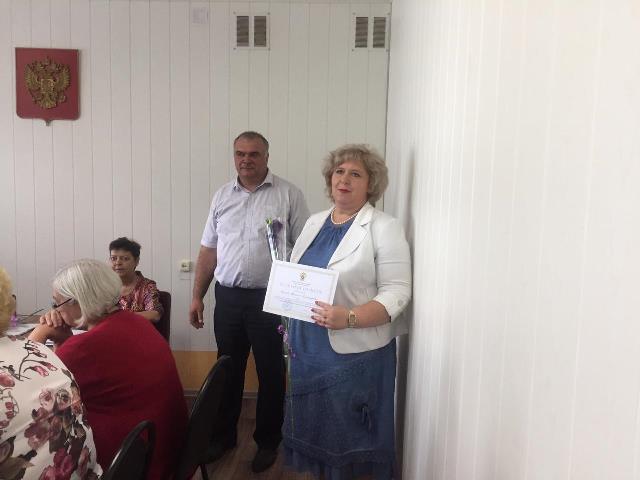      Костарева М.В.  вручила Почетную грамоту РС Профсоюза работников народного образования и науки РФ, победителю районного конкурса «Лучший социальный партнер 2020», заведующему МБДОУ «Детский сад №1 «Солнышко»» г. Новосиля Демьяненко О.И.     Празднование Нового года также прошло в необычном формате. Не было традиционного праздничного представления с Дедом Морозом и Снегурочкой, но все ребятишки, чьи родители являются членами отраслевого Профсоюза получили сладкие подарки, приобретенные за счет средств областной и районной организаций Профсоюза.     В заключении хочется подчеркнуть, что только едиными усилиями можно сегодня добиться каких-то результатов в решении проблем учительства. Надо особое внимание уделять закреплению профсоюзных кадров, сохранению и укреплению славных традиций, сложившихся в течение ряда лет, формированию здорового образа жизни работников образования.Сила Профсоюза не только в делах, но и в массовости, единстве, солидарности!     Анализируя работу Новосильской районной профсоюзной организации, можно сделать вывод, что основные мероприятия плана работы организации на 2020 год выполнены. Поэтому всеми доступными средствами, мы должны увеличивать авторитет и влияние нашего Профсоюза, отстаивать и сохранять его единство, как один из гарантов социально-экономической стабильности, как один из реальных факторов социального партнерства. Впереди поиск новых, более эффективных мер, позволяющих успешно решать проблемы в системе образования и в социальной защите работников..